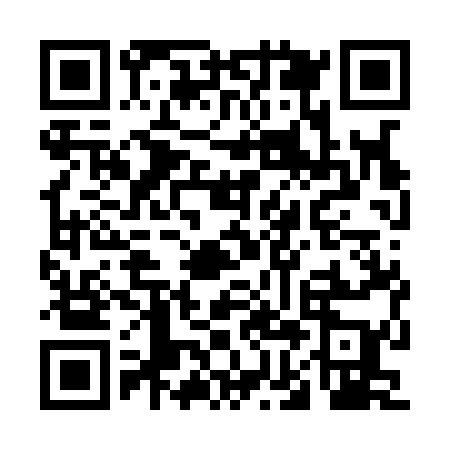 Ramadan times for Kosciernica, PolandMon 11 Mar 2024 - Wed 10 Apr 2024High Latitude Method: Angle Based RulePrayer Calculation Method: Muslim World LeagueAsar Calculation Method: HanafiPrayer times provided by https://www.salahtimes.comDateDayFajrSuhurSunriseDhuhrAsrIftarMaghribIsha11Mon4:194:196:1812:043:525:515:517:4312Tue4:164:166:1612:043:545:535:537:4513Wed4:144:146:1312:043:565:555:557:4814Thu4:114:116:1112:033:575:575:577:5015Fri4:084:086:0812:033:595:595:597:5216Sat4:054:056:0612:034:006:016:017:5417Sun4:034:036:0312:024:026:036:037:5618Mon4:004:006:0112:024:036:056:057:5819Tue3:573:575:5812:024:056:076:078:0120Wed3:543:545:5612:024:066:086:088:0321Thu3:513:515:5312:014:086:106:108:0522Fri3:483:485:5112:014:096:126:128:0723Sat3:453:455:4812:014:116:146:148:1024Sun3:423:425:4612:004:126:166:168:1225Mon3:393:395:4312:004:146:186:188:1426Tue3:363:365:4112:004:156:206:208:1727Wed3:333:335:3811:594:176:226:228:1928Thu3:303:305:3611:594:186:246:248:2129Fri3:273:275:3311:594:206:256:258:2430Sat3:243:245:3111:594:216:276:278:2631Sun4:214:216:2812:585:227:297:299:291Mon4:184:186:2612:585:247:317:319:312Tue4:154:156:2412:585:257:337:339:343Wed4:114:116:2112:575:277:357:359:364Thu4:084:086:1912:575:287:377:379:395Fri4:054:056:1612:575:297:397:399:426Sat4:014:016:1412:575:317:407:409:447Sun3:583:586:1112:565:327:427:429:478Mon3:553:556:0912:565:337:447:449:509Tue3:513:516:0612:565:357:467:469:5210Wed3:483:486:0412:555:367:487:489:55